ORDER FORM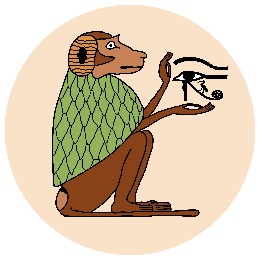 Wonderful Things Art4 Brutasche TerraceStreetSomerset BA16 0BDnatalie@wonderfulthingsart.comwww.wonderfulthingsart.com07854 174272DateContact NameOrganisationEmailPhoneInvoice addressDelivery addressArt Refe.g., DP51Sizee.g., G01, C03QuantityNotes